Урокна тему:«Додавання двох чисел з різними знаками».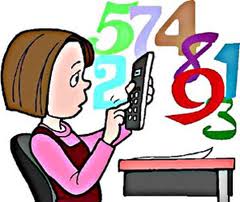 Підготувала вчитель математики Вороненської ЗОШ Касянчик Вікторія Володимиріна2013 рікТема: Додавання двох  чисел з різними знаками   Мета навчальна: Сформувати уявлення учнів про зміст дії додавання раціональних чисел; виробити вміння застосовувати це правило для розв’язування вправ.Виховна мета: виховувати культуру праці, працелюбність;Розвиваюча мета: розвивати технічне мислення, сприяти розвитку координації  рухів, розвивати пам`ять, мислення.Тип уроку: Засвоєння нових знаньПЛАН1. Організаційна частина.(2 хв)2. Перевірка раніше вивченого матеріалу.(3 хв)3.Повідомлення теми, мети, завдань уроку, мотивація навчальної  діяльності. (5 хв)4. Викладення нового матеріалу (10 хв)5. Закріплення вивченого матеріалу. (20 хв)6. Завдання для виконання дома.(2 хв)7. Закінчення уроку.(3 хв)ХІД І ЗМІСТ ЗАНЯТТЯІ. Організаційний частина.Привітання з класом. Концентрація уваги учнів та перевірка їх наявності. Організація і перевірка готовності учнів до роботи, створення позитивної емоційної атмосфери.II. Повторення раніше вивченого матеріалуМетоди: опитування уснеЗапитанняЩо називається модулем додатного числа?Що називається модулем від’ємного?Які числа належать до раціональних?Продовжити речення « З двох чисел, більше те, що…..» Як називаються два числа, що відрізняються лише знаками?Як додати два від’ємних числа?ІІІ.  Повідомлення теми, мети уроку.    На минулому уроці ми з’ясували, що борг – це від’ємні числа. А якщо ми позначаємо борг від’ємними числами, то як ми позначимо прибуток? Адже прибуток це збільшення коштів, тобто певного числа? Сьогодні ми навчимось як додавати числа з різними знаками.ІV.  Викладення нового матеріалу.    Додаток Б. ( на дошці)  Користуючись додатком Б розв’яжемо декілька задач:Нехай у серпні фермер узяв у банку безвідсотковий кредит 5 тис. грн., а на початку наступного місяця повернув його, тобто повернув банку 5 тис. грн. Толі розрахунок фермера з банком у тисячах гривень можна записати так:-5 + (+5) = 0.Числа 5 і -5 протилежні, їх сума дорівнює нулю.Сума двох протилежних чисел дорівнює нулю.Якщо в серпні фермер узяв кредит 7 тис. грн., а на початку наступного місяця повернув банку 4 тис. грн., то його борг перед банком становить ще 3 грн. Розрахунок фермера з банком можна записати так:-7 + (+4) = -3.Якби в серпні фермер узяв кредит 5 тис. грн., а на початку наступного місяця відніс до банку 6 тис. грн., то фермер не лише покрив би борг перед банком, а й залишив на своєму рахунку 1 тис. грн. Розрахунок фермера з банком можна записати так:-5 +(+6) = 1.Повернемося до рівності -7 + (+4) = -3.Знайдіть модулі доданків і модуль суми. Яка залежність між .модулями доданків і модулем суми? З яким із доданків сума має однаковий знак?У рівності -7 + (+4) = -3 модулі доданків дорівнюють 7 і 4, модуль суми дорівнює 3, тобто модуль суми дорівнює різниці більшого і меншого модулів. Знак різниці збігається зі знаком доданка, модуль якого більший. Тому відшукання суми чисел -7 і +4 можна записати так:-7 + (+4) = -(|-7| - |4|) = -(7 - 4) = -3.Повернемося до рівності -5 + (+6) = 1.Поясніть, яку даному випадку знаходять модуль суми та знак суми.У рівності -5 + (+6) = 1 модуль суми знаходять аналогічно, а знак суми визначив доданок, який має більший модуль, тобто доданок +6 (або 6).Отже, щоб додати два числа з різними знаками, потрібно від більшого модуля відняти менший і поставити перед одержаним числом знак того доданка, модуль якого більший.Додатні числа — прибутокВід'ємні числа — борг Борг 7 + прибуток 4 = борг З -7 + (+4) = -З борг 5 + прибуток 6 = прибуток 1 -5 + (+6) = 1Обчислюючи, спочатку, як правило, визначають і записують знак суми, а потім знаходять різницю модулів. Наприклад:а)    -6,4 + (+5,1) = -(6,4 - 5,1) = -1,3;б)    -5,8+ (+7,2) = +(7,2-5,8) =1,4;в)    4,2+ (-5,3) = -(5,3-4,2) = -1,1.У сумі доданків з різними знаками перший додатний доданок пишуть, як правило, без знака.V. Закріплення нових знань.Робота з підручником. Розв’язування вправ.Усно1031.    Назвіть знак суми:а)-4+ (+5);    б)-7+ (+5);    в) 4 + (-5);    г) 4 + (-4).Обчисліть:1032.    а)-3 + (+3);    б)-5 + (+3);    в) 10+ (-6);    г)-5 + (+6); д)-7 + (+7);    е)-11+(+8);    є) 12+ (-16);    ж)-7+ (+19).ПисьмовоОбчисліть:1035.   а)-123+ (+715);    б) -8 + (+16,3);    в) 5,8 + (-1,7);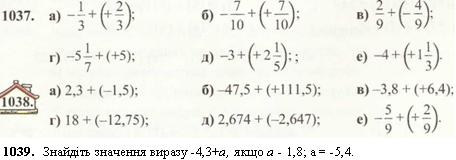 Виконайте додавання:1045.    а) -15 + (+17) + (-51) + (+93) + (-78);б)    45 + (-13) + (-384) + (+15) + 91);в)    47 + (-8) + (-23) + (-9) + (-17) + (+23) + (+34).  VI. Домашнє завданняДіти, запишіть домашнє завдання:Вивчити правило на ст. 187№ 1036 (а, б)  № 1038 ( в,е) № 1047(в,б)VII. Підсумок урокуМи сьогодні на уроці вчилися додавати двачисла з різними знаками. Давайте повторимо, як додавати  два числа з різними знаками. РефлексіяПродовжить одне з незакінчених речень:-    Я зрозумів …-    Найбільші труднощі я відчув …-    Я не вмів, а тепер умію …-    Я не знав, а тепер знаю …-    На наступних уроках мені хотілося б знову …    Оцінювання діяльності учнів.                                                                                                                                                                                                                                                                                                                         